UKEPLAN  2. klasse  uke:   18		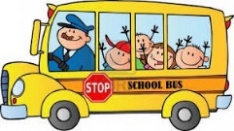 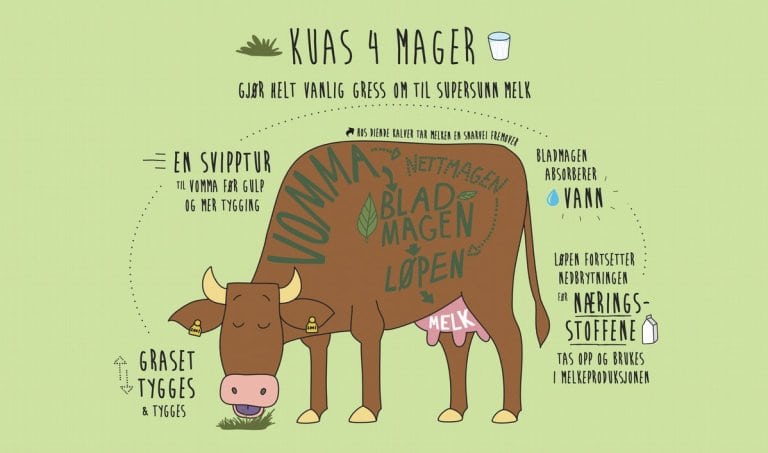 MandagTirsdagOnsdag Torsdag Fredag 1Fri maiKRLE Vi drar på besøk til Fred Tore og Jenny på gården deres og får hilse på kyrne og lære litt om matproduksjonTa med klærne hjem til vask etterpå.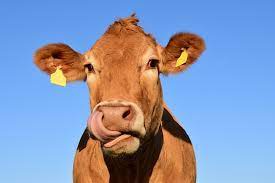 Gym 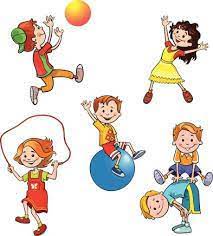 Kunst og håndverk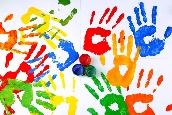 2Fri mai samf.fagVi drar på besøk til Fred Tore og Jenny på gården deres og får hilse på kyrne og lære litt om matproduksjonTa med klærne hjem til vask etterpå.Bibliotek/ lesetime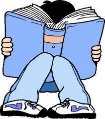 Kunst og håndverk3Fri maiMusikk 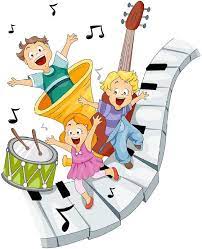 Vi drar på besøk til Fred Tore og Jenny på gården deres og får hilse på kyrne og lære litt om matproduksjonTa med klærne hjem til vask etterpå.Matte Kunst og håndverkFri mailunsjKort lunsjlunsj4Fri maiNorsk Gym Norsk Norsk- eventyr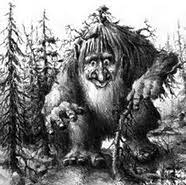 5Fri maiNorsk  / dataSkolen slutter 12.00Norsk Matte 6Fri maiRektors time med sangøvingSkolen slutter 12.00Øving til vårfestMatte/ ukesluttSkolen slutter 14.00Skolen slutter 14.00Skolen slutter 12.00Skolen slutter 14.00skolen slutter 14.00Lekse til tirsdagLekse til onsdagLekse til torsdagLekse til fredagNorsk: Les en av tekstene s. 104-105Matte: gjør s. 132Norsk: skriv minst tre setninger om hvorfor vann er viktig i hjemmeskrivebokaMatte: gjør s. 133Engelsk: Øv på glosene og les og oversett kopi som henger ved ukeplanen sammen med en voksen.Beskjedtilhjemmet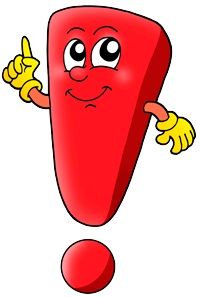 Dersom dere ønsker å snakke med meg kan jeg nås på mobil 47302693.Vi besøker en gård på onsdag. Ta hjem klærne til vask etterpå.Mål for uka:Naturfag/ samfunnsfag:jeg vet hvorfor vi har skolefri 1. maiKrle:jeg har hørt om den buddhistiske festen vesakMatematikk:jeg kan fortsette et mønsterNorsk:jeg kan lage spørresetningerjeg vet at spørresetninger slutter med spørsmålstegnEngelsk:jeg kan lese og oversette ukas tekstSosiale ferdigheter:jeg oppfører meg pent og er hyggelig og høflig når vi er på gårdsbesøk